Application for Authorisation of an Alternative Investment Fund Manager: Programme of Activity – ChecklistNovember 2017Notes on CompletionThis checklist forms part of the Application Form for authorisation of an Alternative Investment Fund Manager which must be submitted through Orion.  Orion can be accessed on the Central Bank of Ireland’s website. https://orion.centralbank.ie/.Please read the Central Bank of Ireland’s AIF Rulebook, the European Union (Alternative Investment Fund Managers) Regulations 2013 (S.I. No. 257 of 2013) (‘the Regulations’) and the Commission Delegated Regulation EU No. 231/2013 (AIFMD Level 2) in conjunction with the Application Form.  The AIF Rulebook is available on the Central Bank of Ireland’s website www.centralbank.ie.Applicants are reminded of the provisions of Regulation 12 of the Regulations which allows the Central Bank to withdraw an authorisation issued to an AIFM where the authorisation has been obtained by making false statements or other irregular means.  Applicants are also advised that they should not omit information which is likely to be relevant to the Central Bank’s assessment of the application.  Issues arising within applications of this nature are likely to be relevant to any future assessment of individuals under the Fitness and Probity Standards.All checklists must be typed. All questions must be completed before the application can be considered.  If a question does not apply, please write not applicable or none as appropriate.  Do not leave any blank spaces. (Incomplete checklists will result in Applications being returned.) If the applicant is unable to submit any of the documentation requested below, please give an explanation in the covering letter (referring to the relevant question in either the Application Form or Checklist). Programme of Activity references within the application form/checklist should include the relevant page and paragraph numbers.N.B: An application is only considered complete when the following documentation is submitted:Completed Application form (including completed Programme of Activity – Checklist);Detailed Programme of Activity;Details of minimum capital, financial projections and detailed assumptions on which projections are based;All information regarding ownership structure (please see Appendix 1);Information of the remuneration policies and practices pursuant to Article 13 of the AIFMD and the ESMA Remuneration Guidelines ESMA/2013/232;Information on AIFs which the AIFM intends to manage as set out in (a) and (b) of Regulation 8(3) of the Regulations;Ancillary documents (including confirmation of capital and statement of responsibility);All applicable organisational charts.All IQs for PCF holders have been submitted via the Central Bank of Ireland Portal (“the Portal”), once access has been granted.If insufficient space has been provided for a reply or if the answer is requested on a separate sheet, please provide that information on a separate sheet and refer to it in the space provided for the answer.  Please ensure that any sheets are clearly marked with the name of the organisation and referenced to the appropriate question.Where applicants are required to ‘confirm’, a tick (‘’) placed in the relevant box will be taken as a confirmation that the relevant section has been addressed as specified.Any questions that have a YES and a NO box should be completed by inserting ‘Yes’ or ‘No’ as appropriate. Where requested, provide reference to the relevant section within the Programme of Activity.Further information or clarification may be requested (having regard to the replies furnished) for the purpose of considering and evaluating an application.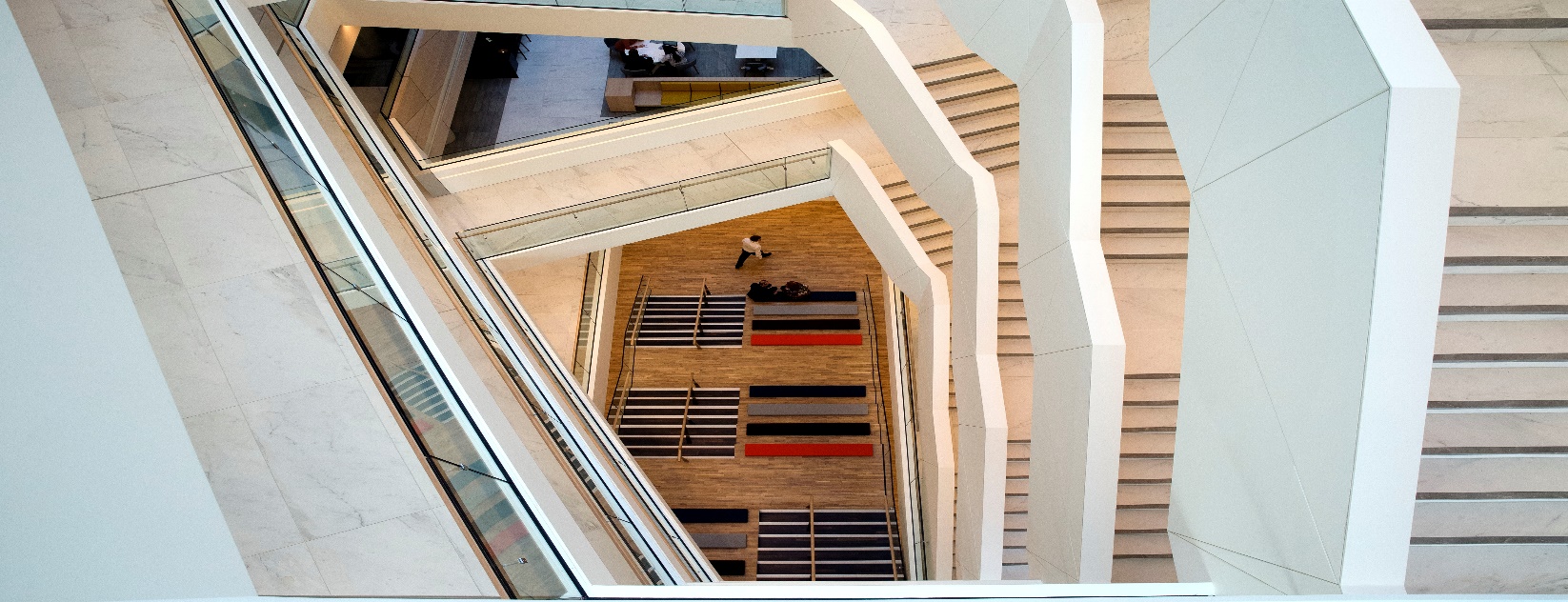 ContentsThe Central Bank may process personal data provided by you in order to fulfil its statutory functions or to facilitate its business operations. Any personal data will be processed in accordance with the requirements of data protection legislation. Any queries concerning the processing of personal data by the Central Bank may be directed to dataprotection@centralbank.ie. A copy of the Central Bank’s Data Protection Notice is available at www.centralbank.ie/fns/privacy-statement.T +353 1 224 6000    www.centralbank.ie      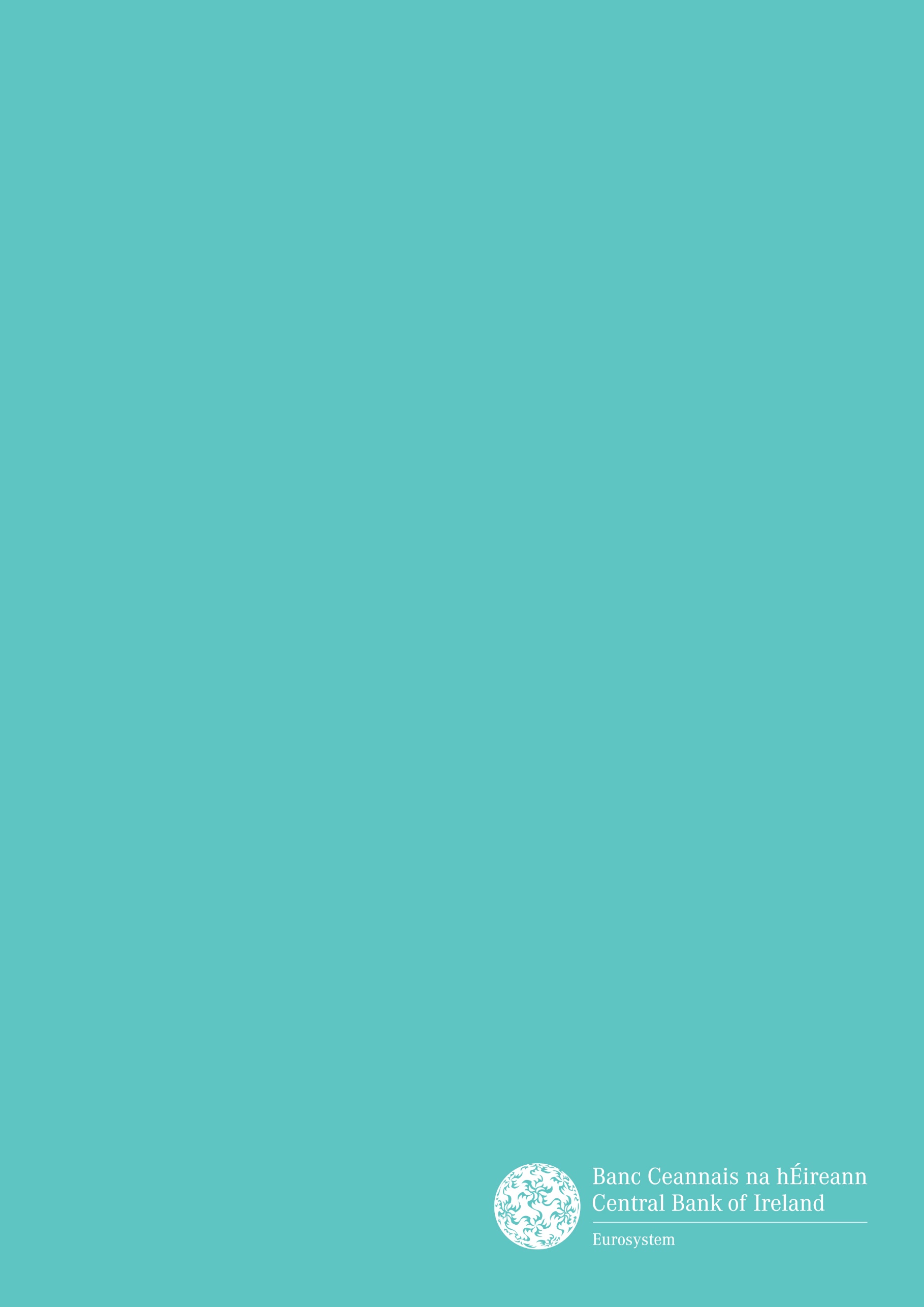 Section 1Legal Structure & Ownership5Section 2Proposed Activities6Section 3Capital, Financial and Business Information9Section 4Organisational Structure12Section 5Managerial Functions & Organisational Requirements14Declaration	23Appendix 1 – Qualifying Shareholder Requirements24SECTION 1 – LEGAL STRUCTURE & OWNERSHIPSECTION 1 – LEGAL STRUCTURE & OWNERSHIPSECTION 1 – LEGAL STRUCTURE & OWNERSHIPSECTION 1 – LEGAL STRUCTURE & OWNERSHIPSECTION 1 – LEGAL STRUCTURE & OWNERSHIPSECTION 1 – LEGAL STRUCTURE & OWNERSHIPSECTION 1 – LEGAL STRUCTURE & OWNERSHIPSECTION 1 – LEGAL STRUCTURE & OWNERSHIPSECTION 1 – LEGAL STRUCTURE & OWNERSHIPApplicantApplicantApplicantProgramme of Activity   ReferenceYes/NoCentral Bank of Ireland1.1Registered name of the applicant at the date of submission of the application:Registered name of the applicant at the date of submission of the application:Registered name of the applicant at the date of submission of the application:1.2Confirm that the Central Bank of Ireland can liaise with the named professional advisors in respect of the application proposal (if applicable).Confirm that the Central Bank of Ireland can liaise with the named professional advisors in respect of the application proposal (if applicable).Confirm that the Central Bank of Ireland can liaise with the named professional advisors in respect of the application proposal (if applicable).Confirm that the Central Bank of Ireland can liaise with the named professional advisors in respect of the application proposal (if applicable).Confirm that the Central Bank of Ireland can liaise with the named professional advisors in respect of the application proposal (if applicable).Confirm that the Central Bank of Ireland can liaise with the named professional advisors in respect of the application proposal (if applicable).1.3Confirm the legal status of the applicantConfirm the legal status of the applicant1.4If incorporated for greater than 6 months, detail what services theIf incorporated for greater than 6 months, detail what services theIf incorporated for greater than 6 months, detail what services theapplicant has been engaged in since the date of incorporation.applicant has been engaged in since the date of incorporation.applicant has been engaged in since the date of incorporation.1.5List all persons who are in a position to exercise a significant List all persons who are in a position to exercise a significant List all persons who are in a position to exercise a significant influence over the management of the applicant.influence over the management of the applicant.influence over the management of the applicant.Name:Role & Nature of Influence:Role & Nature of Influence:SECTION 2 – PROPOSED ACTIVITIESSECTION 2 – PROPOSED ACTIVITIESSECTION 2 – PROPOSED ACTIVITIESSECTION 2 – PROPOSED ACTIVITIESSECTION 2 – PROPOSED ACTIVITIESSECTION 2 – PROPOSED ACTIVITIESSECTION 2 – PROPOSED ACTIVITIESProgramme of Activity   ReferenceYes/NoCentral Bank of Ireland2.1Has there been any period in the applicant’s history when it was trading or engaged in other activities?If yes, please give full details below:2.2As an authorised AIFM, the applicant will be authorised for  investment management functions, listed under paragraph 1 of Schedule 1 of the Regulations, namely:Portfolio ManagementRisk ManagementThe Programme of Activity (POA) should contain a detailed narrative for each of the above functions to be performed by the applicant, demonstrating how the applicant performs those activities, what individuals are responsible and how decisions are made and approved in respect of the relevant functions. Where it is intended to delegate certain aspects of these investment management functions, the applicant should clearly distinguish the breakdown of the delegated tasks and the retained tasks in outlining those individuals responsible, how the activities are performed and the decision making processes. Applicants are advised to refer to Article 82 of AIFMD Level 2 with regard to determining the scope and extent of permitted delegation.The Programme of Activity (POA) should contain a detailed narrative for each of the above functions to be performed by the applicant, demonstrating how the applicant performs those activities, what individuals are responsible and how decisions are made and approved in respect of the relevant functions. Where it is intended to delegate certain aspects of these investment management functions, the applicant should clearly distinguish the breakdown of the delegated tasks and the retained tasks in outlining those individuals responsible, how the activities are performed and the decision making processes. Applicants are advised to refer to Article 82 of AIFMD Level 2 with regard to determining the scope and extent of permitted delegation.2.3Does the applicant intend to delegate portfolio and risk management functions?  If yes, confirm this point and the identity of the Delegate Service Provider in the Programme of Activity.Does the applicant intend to delegate portfolio and risk management functions?  If yes, confirm this point and the identity of the Delegate Service Provider in the Programme of Activity.(The applicants’ Programme of Activity must include full details of all services to be provided / delegated.)2.4Where the applicant intends to provide Administration Services,  the Programme of Activity must detail how the applicant will comply with the provisions of Chapter 5 of the AIF Rulebook.2.5Individual Portfolio Management (‘IPM’)2.5.1Confirm that the applicant will comply with Regulations 32, 33, 76and 99-102 of the European Communities (Markets in Financial Instruments) Regulations, 2007 (“MIFID Regulations”), taking into account all necessary modifications.(Contact the Central Bank prior to submission of an application for authorisation to carry out IPM)2.5.2Ensure the Programme of Activity refers to/evidences compliance with Article 2(2) and Articles 12, 13, 19 of Directive 2004/39/EC.  2.5.3Confirm that the Programme of Activity contains:The rationale as to why the applicant requires IPM and any of the other non-core services;The transaction order flow chart, providing a brief narrativefor each stage of the IPM process and outlining the roles of each party involved; including the counterparties, clearing agents, custodians, brokers and relevant markets that may be involved; and(iii) The staff in the applicant responsible for carrying out IPM.2.5.4Confirm the Programme of Activity discloses the client profile of the applicant’s IPM line of business.2.5.5Confirm that the financial projections capture the business of IPM andany other non-core services, as applicable.2.5.6To how many clients does/will the applicant provide IPM Services?2.5.7Do any clients or is it expected  that any clients of the applicant will produce more than 10% of the applicant’s gross annual income?If yes, explain briefly the circumstance below:2.5.8Explain how the applicant intends to attract new clients. (e.g. advertising, personal, contacts, liaison with trade bodies)2.5.9Give the breakdown of the nature of the applicant’s client base:%Private ClientsProfessional Clients2.6Client Assets(Contact the Central Bank prior to submission of an application where the applicant intends to hold client assets)2.6.1Does the Applicant intend to operate collection accounts?2.7EU AIF’s2.7.1Is it the applicant’s intention to manage EU AIFs established in other Member States? If yes, ensure the applicants Programme of Activity complies withthe provisions of Regulation 32 to 34 of the Regulations.If yes, ensure the applicants Programme of Activity complies withthe provisions of Regulation 32 to 34 of the Regulations.SECTION 3 – CAPITAL, FINANCIAL AND BUSINESS INFORMATION The Minimum Capital Requirement should be assessed using guidance provided in Chapter 3 and Annex 1 of the AIF Rulebook and financial projections. Completed Minimum Capital Requirement Report (Annex 1 of AIF Rulebook) should be attachedProgramme of Activity   ReferenceYes/NoCentral Bank of Ireland3.1Initial/Minimum Capital Requirements Initial/Minimum Capital Requirements Initial/Minimum Capital Requirements Initial/Minimum Capital Requirements Initial/Minimum Capital Requirements 3.1.1Disclose:Disclose:Disclose:Disclose:Disclose:(a)Initial Capital RequirementInitial Capital RequirementInitial Capital Requirement€€(Note: The Central Bank reserves the right to use financial projections (see Section 3.2 below) as a basis for assessment of the suitability of the initial capital requirement of the applicant)(Note: The Central Bank reserves the right to use financial projections (see Section 3.2 below) as a basis for assessment of the suitability of the initial capital requirement of the applicant)(Note: The Central Bank reserves the right to use financial projections (see Section 3.2 below) as a basis for assessment of the suitability of the initial capital requirement of the applicant)(Note: The Central Bank reserves the right to use financial projections (see Section 3.2 below) as a basis for assessment of the suitability of the initial capital requirement of the applicant)(Note: The Central Bank reserves the right to use financial projections (see Section 3.2 below) as a basis for assessment of the suitability of the initial capital requirement of the applicant)(b)Additional amount of own funds required whereAdditional amount of own funds required whereAdditional amount of own funds required where€€NAV of portfolios under management company exceed €250,000,000 (‘Additional Amount’) (as per AIFM Reg. 10(3))NAV of portfolios under management company exceed €250,000,000 (‘Additional Amount’) (as per AIFM Reg. 10(3))NAV of portfolios under management company exceed €250,000,000 (‘Additional Amount’) (as per AIFM Reg. 10(3))(c)Expenditure Requirement: One quarter of theExpenditure Requirement: One quarter of theExpenditure Requirement: One quarter of the€€applicant’s total expenditure taken from the most recent annual accounts / end of Year 1 projectionsapplicant’s total expenditure taken from the most recent annual accounts / end of Year 1 projectionsapplicant’s total expenditure taken from the most recent annual accounts / end of Year 1 projections(d)How is the applicant choosing to address professional liability risk?How is the applicant choosing to address professional liability risk?How is the applicant choosing to address professional liability risk?How is the applicant choosing to address professional liability risk?How is the applicant choosing to address professional liability risk?Option 1 – 0.01% of total AIFs Assets Under Management (‘AUM’); Option 1 – 0.01% of total AIFs Assets Under Management (‘AUM’); Option 1 – 0.01% of total AIFs Assets Under Management (‘AUM’); Option 1 – 0.01% of total AIFs Assets Under Management (‘AUM’); Option 1 – 0.01% of total AIFs Assets Under Management (‘AUM’); €Option 2 – Agreed defined excess payable by the applicant on the Option 2 – Agreed defined excess payable by the applicant on the Option 2 – Agreed defined excess payable by the applicant on the Option 2 – Agreed defined excess payable by the applicant on the Option 2 – Agreed defined excess payable by the applicant on the                 Professional Indemnity Insurance Cover                Professional Indemnity Insurance Cover                Professional Indemnity Insurance Cover                Professional Indemnity Insurance Cover                Professional Indemnity Insurance Cover€(e)Minimum Capital Requirement: Minimum Capital Requirement: Minimum Capital Requirement: €€This is calculated as the higher of:This is calculated as the higher of:This is calculated as the higher of:This is calculated as the higher of:This is calculated as the higher of:3.1.1(a) + 3.1.1(b) + 3.1.1(d)*; or3.1.1(a) + 3.1.1(b) + 3.1.1(d)*; or3.1.1(a) + 3.1.1(b) + 3.1.1(d)*; or3.1.1(a) + 3.1.1(b) + 3.1.1(d)*; or3.1.1(a) + 3.1.1(b) + 3.1.1(d)*; or3.1.1(c) + 3.1.1(d) Option 1; or3.1.1(c) + 3.1.1(d) Option 1; or3.1.1(c) + 3.1.1(d) Option 1; or3.1.1(c) + 3.1.1(d) Option 1; or3.1.1(c) + 3.1.1(d) Option 1; orany CRD III Capital Requirement + 3.1.1(d) Option 1 (if the firm is carrying out IPM).any CRD III Capital Requirement + 3.1.1(d) Option 1 (if the firm is carrying out IPM).any CRD III Capital Requirement + 3.1.1(d) Option 1 (if the firm is carrying out IPM).any CRD III Capital Requirement + 3.1.1(d) Option 1 (if the firm is carrying out IPM).any CRD III Capital Requirement + 3.1.1(d) Option 1 (if the firm is carrying out IPM).*Option 2 of 3.1.1(d), if availed of, is only added to the Initial Capital Requirement plus the Additional Amount of own funds – Article 15(2) of AIFMD Level II.*Option 2 of 3.1.1(d), if availed of, is only added to the Initial Capital Requirement plus the Additional Amount of own funds – Article 15(2) of AIFMD Level II.*Option 2 of 3.1.1(d), if availed of, is only added to the Initial Capital Requirement plus the Additional Amount of own funds – Article 15(2) of AIFMD Level II.*Option 2 of 3.1.1(d), if availed of, is only added to the Initial Capital Requirement plus the Additional Amount of own funds – Article 15(2) of AIFMD Level II.*Option 2 of 3.1.1(d), if availed of, is only added to the Initial Capital Requirement plus the Additional Amount of own funds – Article 15(2) of AIFMD Level II.3.1.2The applicants Programme of Activity should detail, where applicable, the following information:The applicants Programme of Activity should detail, where applicable, the following information:The applicants Programme of Activity should detail, where applicable, the following information:The applicants Programme of Activity should detail, where applicable, the following information:The applicants Programme of Activity should detail, where applicable, the following information:Amounts and classes of allotted share capital;Amounts and classes of allotted share capital;Amounts and classes of allotted share capital;Amounts and classes of allotted share capital;Amounts and classes of allotted share capital;Whether the shares are fully or partially paid;Whether the shares are fully or partially paid;Whether the shares are fully or partially paid;Whether the shares are fully or partially paid;Whether the shares are fully or partially paid;Details of any reserves and any share premium account; andDetails of any reserves and any share premium account; andDetails of any reserves and any share premium account; andDetails of any reserves and any share premium account; andDetails of any reserves and any share premium account; andCapital Contribution(consistent with the Central Bank’s Capital Contribution(consistent with the Central Bank’s Capital Contribution(consistent with the Central Bank’s Capital Contribution(consistent with the Central Bank’s Capital Contribution(consistent with the Central Bank’s standard template)standard template)standard template)standard template)standard template)3.1.3The  Programme of Activity should detail the nature of any The  Programme of Activity should detail the nature of any The  Programme of Activity should detail the nature of any The  Programme of Activity should detail the nature of any The  Programme of Activity should detail the nature of any charges (including the type of charge), guarantees, indemnities or other security or commitments (including letters of comfort) given by the applicant to third parties which are in effect at the date of application or which it is envisaged will be given, in the short term (include those relating to other group undertakings).charges (including the type of charge), guarantees, indemnities or other security or commitments (including letters of comfort) given by the applicant to third parties which are in effect at the date of application or which it is envisaged will be given, in the short term (include those relating to other group undertakings).charges (including the type of charge), guarantees, indemnities or other security or commitments (including letters of comfort) given by the applicant to third parties which are in effect at the date of application or which it is envisaged will be given, in the short term (include those relating to other group undertakings).charges (including the type of charge), guarantees, indemnities or other security or commitments (including letters of comfort) given by the applicant to third parties which are in effect at the date of application or which it is envisaged will be given, in the short term (include those relating to other group undertakings).charges (including the type of charge), guarantees, indemnities or other security or commitments (including letters of comfort) given by the applicant to third parties which are in effect at the date of application or which it is envisaged will be given, in the short term (include those relating to other group undertakings).3.2Financial Projections (if applicable)Financial Projections (if applicable)Financial Projections (if applicable)Financial Projections (if applicable)Financial Projections (if applicable)3.2.1The financial projections submitted must cover a period of three years, including:The financial projections submitted must cover a period of three years, including:The financial projections submitted must cover a period of three years, including:The financial projections submitted must cover a period of three years, including:The financial projections submitted must cover a period of three years, including:(a) A monthly breakdown for the first year of operation (Profit & Loss (a) A monthly breakdown for the first year of operation (Profit & Loss (a) A monthly breakdown for the first year of operation (Profit & Loss (a) A monthly breakdown for the first year of operation (Profit & Loss (a) A monthly breakdown for the first year of operation (Profit & Loss Account only).Account only).Account only).Account only).Account only).(b) Detailed projected profit and loss accounts;(b) Detailed projected profit and loss accounts;(b) Detailed projected profit and loss accounts;(b) Detailed projected profit and loss accounts;(b) Detailed projected profit and loss accounts;(c) Detailed projected balance sheets; and(c) Detailed projected balance sheets; and(c) Detailed projected balance sheets; and(c) Detailed projected balance sheets; and(c) Detailed projected balance sheets; and(d) Notes explaining each line item and how the projections were (d) Notes explaining each line item and how the projections were (d) Notes explaining each line item and how the projections were (d) Notes explaining each line item and how the projections were (d) Notes explaining each line item and how the projections were developed, including assumptions on which data is based.developed, including assumptions on which data is based.developed, including assumptions on which data is based.developed, including assumptions on which data is based.developed, including assumptions on which data is based.3.3Applicants currently tradingApplicants currently tradingApplicants currently tradingApplicants currently tradingApplicants currently trading3.3.1Confirm that the following are attached (sufficiently detailed to Confirm that the following are attached (sufficiently detailed to Confirm that the following are attached (sufficiently detailed to Confirm that the following are attached (sufficiently detailed to Confirm that the following are attached (sufficiently detailed to demonstrate compliance with Initial Capital Requirement / Minimum Capital Requirement and the ability to meet capital requirements on an on-going basis):demonstrate compliance with Initial Capital Requirement / Minimum Capital Requirement and the ability to meet capital requirements on an on-going basis):demonstrate compliance with Initial Capital Requirement / Minimum Capital Requirement and the ability to meet capital requirements on an on-going basis):demonstrate compliance with Initial Capital Requirement / Minimum Capital Requirement and the ability to meet capital requirements on an on-going basis):demonstrate compliance with Initial Capital Requirement / Minimum Capital Requirement and the ability to meet capital requirements on an on-going basis):Copies of the audited or annual accounts for the precedingCopies of the audited or annual accounts for the precedingCopies of the audited or annual accounts for the precedingCopies of the audited or annual accounts for the precedingCopies of the audited or annual accounts for the precedingthree years (if trading less than three years, submit all audited accounts to date); andthree years (if trading less than three years, submit all audited accounts to date); andthree years (if trading less than three years, submit all audited accounts to date); andthree years (if trading less than three years, submit all audited accounts to date); andthree years (if trading less than three years, submit all audited accounts to date); andThe applicant’s most recent management accounts.The applicant’s most recent management accounts.The applicant’s most recent management accounts.The applicant’s most recent management accounts.The applicant’s most recent management accounts.3.4Business Projections (if applicable)Business Projections (if applicable)Business Projections (if applicable)Business Projections (if applicable)Business Projections (if applicable)3.4.1With regard to proposed AIFs to be managed, the business projections submitted must cover a period of three years.With regard to proposed AIFs to be managed, the business projections submitted must cover a period of three years.With regard to proposed AIFs to be managed, the business projections submitted must cover a period of three years.With regard to proposed AIFs to be managed, the business projections submitted must cover a period of three years.With regard to proposed AIFs to be managed, the business projections submitted must cover a period of three years.3.4.2Breakdown of IncomeBreakdown of IncomeBreakdown of IncomeBreakdown of IncomeBreakdown of IncomeAnalyse below the gross income in the most recently completed Analyse below the gross income in the most recently completed Analyse below the gross income in the most recently completed Analyse below the gross income in the most recently completed Analyse below the gross income in the most recently completed financial year (or in the case of an applicant which has not commenced trading, the projected income in the forthcoming 12 months) from the provision of services, broken down into portfolio management, individual portfolio management and non-core services, as appropriatefinancial year (or in the case of an applicant which has not commenced trading, the projected income in the forthcoming 12 months) from the provision of services, broken down into portfolio management, individual portfolio management and non-core services, as appropriatefinancial year (or in the case of an applicant which has not commenced trading, the projected income in the forthcoming 12 months) from the provision of services, broken down into portfolio management, individual portfolio management and non-core services, as appropriatefinancial year (or in the case of an applicant which has not commenced trading, the projected income in the forthcoming 12 months) from the provision of services, broken down into portfolio management, individual portfolio management and non-core services, as appropriatefinancial year (or in the case of an applicant which has not commenced trading, the projected income in the forthcoming 12 months) from the provision of services, broken down into portfolio management, individual portfolio management and non-core services, as appropriate%TotalTotalTotalTotal3.5OtherOtherOtherOtherOtherDisclose where in the State the applicant’s accounting records will beDisclose where in the State the applicant’s accounting records will beDisclose where in the State the applicant’s accounting records will beDisclose where in the State the applicant’s accounting records will beDisclose where in the State the applicant’s accounting records will bekept.kept.kept.kept.kept.SECTION 4 – ORGANISATIONAL STRUCTUREProgramme of Activity   ReferenceYes/NoCentral Bank of Ireland4.1Pre-Approval Control Functions/Control FunctionsPre-Approval Control Functions/Control FunctionsPre-Approval Control Functions/Control Functions4.1.1In the case of existing entities, have any directors:In the case of existing entities, have any directors:In the case of existing entities, have any directors:Resigned within the last three years?Resigned within the last three years?Resigned within the last three years?Not been reappointed within the last three years?Not been reappointed within the last three years?Not been reappointed within the last three years?Been dismissed within the last three years?Been dismissed within the last three years?Been dismissed within the last three years?If yes to any of the above, please provide the names of the persons concerned, relevant dates and reasons:If yes to any of the above, please provide the names of the persons concerned, relevant dates and reasons:If yes to any of the above, please provide the names of the persons concerned, relevant dates and reasons:NamesDate(s)Reasons4.1.2Confirm the Programme of Activity contains a list of all PCF holders Confirm the Programme of Activity contains a list of all PCF holders Confirm the Programme of Activity contains a list of all PCF holders ensuring a biography for each detailing their suitability / expertise, latest employer and residency status, is included.ensuring a biography for each detailing their suitability / expertise, latest employer and residency status, is included.ensuring a biography for each detailing their suitability / expertise, latest employer and residency status, is included.4.2Board MeetingsBoard MeetingsBoard Meetings4.2.1Confirm the Programme of Activity provides the rationale for board Confirm the Programme of Activity provides the rationale for board Confirm the Programme of Activity provides the rationale for board composition.composition.composition.4.2.2Does the Programme of Activity demonstrate that  the applicant has Does the Programme of Activity demonstrate that  the applicant has Does the Programme of Activity demonstrate that  the applicant has put in place procedures for processing director resignations?put in place procedures for processing director resignations?put in place procedures for processing director resignations?4.3Distribution of Staff (if applicable)Distribution of Staff (if applicable)Distribution of Staff (if applicable)4.3.1The detailed organisational chart submitted must show reporting lines with distinction made between full-time and part-time staff.The detailed organisational chart submitted must show reporting lines with distinction made between full-time and part-time staff.The detailed organisational chart submitted must show reporting lines with distinction made between full-time and part-time staff.The detailed organisational chart submitted must show reporting lines with distinction made between full-time and part-time staff.The detailed organisational chart submitted must show reporting lines with distinction made between full-time and part-time staff.The detailed organisational chart submitted must show reporting lines with distinction made between full-time and part-time staff.4.3.2Does the Programme of Activity detail the applicant’s entire Does the Programme of Activity detail the applicant’s entire Does the Programme of Activity detail the applicant’s entire delegation structure on objective reasons as defined by Article 76 of AIFMD Level 2.  delegation structure on objective reasons as defined by Article 76 of AIFMD Level 2.  delegation structure on objective reasons as defined by Article 76 of AIFMD Level 2.  4.3.3Where the applicant delegates functions subject to the provisionsWhere the applicant delegates functions subject to the provisionsWhere the applicant delegates functions subject to the provisionsof the Regulations, the Programme of Activity must demonstrate that delegation does not result in the applicant becoming a letter box entity.of the Regulations, the Programme of Activity must demonstrate that delegation does not result in the applicant becoming a letter box entity.of the Regulations, the Programme of Activity must demonstrate that delegation does not result in the applicant becoming a letter box entity.4.3.4Provide confirmation in the Programme of Activity that all designated Provide confirmation in the Programme of Activity that all designated Provide confirmation in the Programme of Activity that all designated persons are aware of the relevant policies and procedures for the proper discharge of their responsibilities.persons are aware of the relevant policies and procedures for the proper discharge of their responsibilities.persons are aware of the relevant policies and procedures for the proper discharge of their responsibilities.4.3.5Confirm that the Programme of Activity demonstrates how the Confirm that the Programme of Activity demonstrates how the Confirm that the Programme of Activity demonstrates how the designated persons maintain adequate control and oversight over their designated functions at all times.designated persons maintain adequate control and oversight over their designated functions at all times.designated persons maintain adequate control and oversight over their designated functions at all times.4.3.6Where the applicant intends to use secondees to carry out managerial Where the applicant intends to use secondees to carry out managerial Where the applicant intends to use secondees to carry out managerial Functions, confirm these individuals would reside in the State?Functions, confirm these individuals would reside in the State?Functions, confirm these individuals would reside in the State?4.4Delegation ArrangementsDelegation ArrangementsDelegation Arrangements4.4.1Does the Programme of Activity provide details of written Does the Programme of Activity provide details of written Does the Programme of Activity provide details of written agreements between the applicant and each delegate?agreements between the applicant and each delegate?agreements between the applicant and each delegate?4.4.2Confirm the Board’s satisfaction with the systems and procedures Confirm the Board’s satisfaction with the systems and procedures Confirm the Board’s satisfaction with the systems and procedures adopted by the third party service providers.adopted by the third party service providers.adopted by the third party service providers.4.4.3Does the Programme of Activity detail the due diligence carried out Does the Programme of Activity detail the due diligence carried out Does the Programme of Activity detail the due diligence carried out by the Board of the Applicant on each delegate and demonstrates that the delegate was selected with all due care, is qualified and capable of undertaking the functions in question?by the Board of the Applicant on each delegate and demonstrates that the delegate was selected with all due care, is qualified and capable of undertaking the functions in question?by the Board of the Applicant on each delegate and demonstrates that the delegate was selected with all due care, is qualified and capable of undertaking the functions in question?4.4.4Does the Programme of Activity demonstrate that the applicant is Does the Programme of Activity demonstrate that the applicant is Does the Programme of Activity demonstrate that the applicant is in a position to monitor effectively the delegated entity, to give further instructions to the delegate, to withdraw delegation with immediate effect when it is in the best interests of the investors and to manage the risks associated with the delegation?in a position to monitor effectively the delegated entity, to give further instructions to the delegate, to withdraw delegation with immediate effect when it is in the best interests of the investors and to manage the risks associated with the delegation?in a position to monitor effectively the delegated entity, to give further instructions to the delegate, to withdraw delegation with immediate effect when it is in the best interests of the investors and to manage the risks associated with the delegation?4.4.5Does the  Programme of Activity confirm that the delegate Does the  Programme of Activity confirm that the delegate Does the  Programme of Activity confirm that the delegate has sufficient resources to perform the respective tasks and that the persons who effectively conduct the business of the delegate are of sufficiently good repute and sufficiently experienced?has sufficient resources to perform the respective tasks and that the persons who effectively conduct the business of the delegate are of sufficiently good repute and sufficiently experienced?has sufficient resources to perform the respective tasks and that the persons who effectively conduct the business of the delegate are of sufficiently good repute and sufficiently experienced?4.4.6Confirm that the Board has clear structures in place for the monitoringConfirm that the Board has clear structures in place for the monitoringConfirm that the Board has clear structures in place for the monitoringof work delegated to third parties on an on-going basis.of work delegated to third parties on an on-going basis.of work delegated to third parties on an on-going basis.4.4.7If the applicant proposes to delegate functions of portfolio If the applicant proposes to delegate functions of portfolio If the applicant proposes to delegate functions of portfolio management or risk management, the Programme of Activity must demonstrate that the applicant has/will only select entities which are authorised or registered for the purpose of asset management and subject to prudential supervision or, where that condition cannot be met, only subject to prior approval of the Central Bank. management or risk management, the Programme of Activity must demonstrate that the applicant has/will only select entities which are authorised or registered for the purpose of asset management and subject to prudential supervision or, where that condition cannot be met, only subject to prior approval of the Central Bank. management or risk management, the Programme of Activity must demonstrate that the applicant has/will only select entities which are authorised or registered for the purpose of asset management and subject to prudential supervision or, where that condition cannot be met, only subject to prior approval of the Central Bank. 4.4.8Does the Programme of Activity demonstrate that the applicant Does the Programme of Activity demonstrate that the applicant Does the Programme of Activity demonstrate that the applicant complies with Articles 75 to 82 of AIFMD Level 2. complies with Articles 75 to 82 of AIFMD Level 2. complies with Articles 75 to 82 of AIFMD Level 2. SECTION 5 – MANAGERIAL FUNCTIONS & ORGANISATIONAL REQUIREMENTSProgramme of Activity   ReferenceYes/NoCentral Bank of Ireland5.1Regulatory Compliance5.1.1Confirm that a permanent and independent Compliance Function has been established.5.1.2Confirm the programme of activity details how the applicant proposes to ensure compliance with all legal and regulatory requirements on the AIFM itself and the AIFs under management.5.1.3Will the Designated Director/Person be informed of all compliance issues?5.1.4If the Designated Director/Person will be notified of material compliance issues only, ensure the Programme of Activity details the trigger events/thresholds that shall determine materiality.5.1.5Does the Programme of Activity state that a permanent Compliance Function has been established which operates independently and has the following responsibilities: monitoring and, on a regular basis, evaluating the adequacy and effectiveness of the measures, policies and procedures put in place and the actions taken to address any deficiencies in the applicants compliance with its obligations.(b) advising the relevant persons responsible for carrying out services and activities and assisting them in complying with the applicants obligations.5.1.6Confirm that the compliance function has the necessary authorityresources, expertise and access to all relevant information.5.1.7Does the Programme of Activity state that the compliance officerwill report on a frequent basis, at least annually, to the senior management on matters of compliance, indicating in particular whether appropriate remedial measures have been taken in the event of any deficiencies?5.1.8Confirm the Programme of Activity details the procedures for maintenance of logs of investment breaches, pricing errors, complaints and compensation payments.5.1.9Confirm that the Programme of Activity details the applicant’s anti-money laundering (‘AML’) checks and procedures.5.1.10Confirm in the Programme of Activity that the Money LaunderingReporting Officer (“MLRO”) has access to the subscription and redemption documentation for the AIFs.5.1.11If AML checks are performed by third party service providers, confirmthat the Board is satisfied with procedures adopted by the relevantservice provider.Complaints Handling5.1.12Confirm that the board have arrangements in place to ensure complaints from investors are addressed promptly and effectively. Set out details of these arrangements within the Programme of Activity.5.1.13Does the Programme of Activity detail the reporting procedures which Have been established to allow for immediate reporting of all complaints to the Designated Director/Person?5.1.14Does the Programme of Activity confirm that all complaints will be reported to the Board by the Director/ Designated Person?5.1.15Does the Programme of Activity detail the timeframe within which the Board will endeavour to respond to/resolve complaints?5.2Fund Risk Management5.2.1Confirm the Programme of Activity details the applicant’s procedures in place to ensure that all applicable risks pertaining to the AIFM and to the AIFs under management can be identified, monitored and managed at all times.5.2.2Confirm the Programme of Activity details an assessment of the risks associated with each AIF under management and how these risks will be addressed?5.2.3Does the Programme of Activity confirm that the AIFM has functionallyand hierarchically separated the functions of risk management from the operating units, including from the functions of portfolio management, in accordance with the principle of proportionality.5.2.4Confirm that the applicant will:(a) Implement an appropriate, documented and regularly updateddue diligence process when investing on behalf of the AIF, according to the investment strategy, the objectives and risk profile of the AIF;(b) Ensure that the risks associated with each investment positionof the AIF and their overall effect on the AIF’s portfolio can be properly identified, measured, managed and monitored on an on-going basis, including through the use of appropriate stress testing procedures;(c) ensure that the risk profile of the AIF shall correspond to the size, portfolio structure and investment strategies and objectives of the AIF, as laid down in the AIF constitutional document, prospectus and offering documents. 5.2.5Does the Programme of Activity confirm that the applicant will set a maximum level of leverage which it may employ on behalf of each AIF it manages as well as the extent of the right to reuse collateral or guarantee that could be granted under the leveraging arrangement, taking into account, inter alia, points (a) – (h) contained in Regulation 17 of the Regulations.5.2.6Does the Programme of Activity contain adequate disclosure to demonstrate compliance with Articles 38 to 45 of AIFMD Level 2. Liquidity Management5.2.7Does the Programme of Activity detail the applicant’s proceduresin place to ensure that all applicable liquidity risks pertaining to the AIFs under management can be identified, monitored and managed at all times.5.2.8Confirm that the applicant, for each AIF that it manages which is notan unleveraged closed-ended AIF, employs an appropriate liquidity management system and has adopted procedures which enable it to monitor the liquidity risk of the AIF and to ensure that the liquidity profile of the investments of the AIF complies with its underlying obligations.5.2.9Confirm that the applicant shall include appropriate escalation measures in its liquidity management system and procedures to address anticipated or actual liquidity shortages or other distressed situations of the AIF.5.2.10Confirm the applicant will conduct regular stress tests, under bothnormal and exceptional liquidity conditions, which enables it to assess the liquidity risk of the AIFs and monitor the liquidity risks of the AIFs accordingly.5.2.11Does the Programme of Activity contain adequate disclosure to demonstrate compliance with Articles 46 to 49 of AIFMD Level 2. 5.3Operational Risk Management5.3.1Confirm that the Programme of Activity details the party responsible for the operational risk management function of the applicant itself.Confirm that the Programme of Activity details the party responsible for the operational risk management function of the applicant itself.5.3.2Confirm that the Programme of Activity details how the applicant proposes to ensure that all applicable risks pertaining to the operations of the applicant can be identified, managed and monitored at all times.Confirm that the Programme of Activity details how the applicant proposes to ensure that all applicable risks pertaining to the operations of the applicant can be identified, managed and monitored at all times.5.3.3Confirm that the Programme of Activity details the role of the operational risk management function.Confirm that the Programme of Activity details the role of the operational risk management function.Business Continuity Policy (‘BCP’)5.3.4Where the applicant relies on the formal Business Continuity Plan of a delegate, confirm that the Programme of Activity details these arrangements and how the applicant monitors the Business Continuity Plan of its delegate to ensure it remains appropriate to the activities and structure of the applicant.5.3.5Confirm that the Programme of Activity outlines the BCP procedures in sufficient detail, including:Provision for annual reporting to the Board by delegates on their Business Continuity Plan(s);Requirement to maintain a log of Business Continuity Plan events;Provision for ad-hoc reporting of Business Continuity Plan events to the Board, as and when they arise.5.4Investment Management5.4.1Does the Programme of Activity detail how the Board will ensure the availability of up to date information regarding portfolio performance.5.4.2Does the Programme of Activity confirm that the Board has adopted procedures for monitoring investment policies and strategies and to ensure that they are complied with for each AIF?5.4.3Demonstrate in the Programme of Activity how the Board ensures and verifies that the investment approach of each investment fund is being complied with. (This should include actions to be taken and how control and oversight are maintained)5.5Capital and Financial Management5.5.1Confirm the board has in place procedures to ensure all relevantaccounting records of the AIFM and the AIFs under management are properly maintained and are readily available, including production of annual and half-yearly financial statements.5.5.2Confirm the applicant maintains records that are adequate for thepurposes of financial control and management information.5.5.3Confirm that the applicant’s records will contain the information as setout in Chapter 3 section viii paragraph 2 of the AIF Rulebook.5.5.4Confirm the Programme of Activity details the role and responsibility of the Board of Directors regarding the approval of the applicant’s accounts?5.5.5Does the Programme of Activity detail the expenses payment process for both the applicant Company and the Fund(s)? (The payment limits and the signee(s) for each payment limit must be set out)5.5.6Confirm that details of authorised signatories of the applicant andthe controls in place governing payment instructions (which shouldinclude the limits/restrictions in place (if any) in respect of authorised signatories) are set out in the Programme of Activity, and anauthorised signatories list is attached to this application.(Note: In the interests of mind and management, the Central Bank would not expect to see signatories other than directors/employees of the applicant or representatives of the Irish based service providers)5.5.7Does the Programme of Activity confirm how the applicant will monitor its capital requirement on a continuous basis in accordance with the AIF Rulebook?5.5.8Confirm the Programme of Activity details actions to be taken by the Designated Person to ensure the applicant maintains sufficient capital to meet its regulatory requirements at all times? (Events such as rising assets prices and periods of increased levels of subscriptions are to be considered when addressing this)Accounting Policies and Procedures5.5.9Confirm that the Programme of Activity details the procedures to ensure that proper accounting policies and procedures are employed in respect of the AIFM and all AIFs under management and that all assets & liabilities of AIFs can be directly identified at all times.Confirm that the Programme of Activity details the procedures to ensure that proper accounting policies and procedures are employed in respect of the AIFM and all AIFs under management and that all assets & liabilities of AIFs can be directly identified at all times.5.5.10Does the Programme of Activity confirm that the Board of Directors ensures that fair, correct and transparent pricing models and valuation systems are used for all AIFs under management?5.5.11Does the Programme of Activity confirm that valuation procedures will be reviewed before the applicant takes on the management of new funds or sub-funds?5.6Distribution5.6.1Does the Programme of Activity detail the procedures the Board have put in place to verify that the distribution strategy of each investment fund is being complied with?Does the Programme of Activity detail the procedures the Board have put in place to verify that the distribution strategy of each investment fund is being complied with?5.6.2Does the Programme of Activity detail the complaints handling procedures which have been established to ensure the prompt and effective handling of all complaints received from unit holders regarding distribution matters?5.6.3Disclose in the Programme of Activity that the complaints handling set out under Section 5.1.12 to 5.1.15 above incorporates complaints relating to distribution.5.7Organisational RequirementsGeneral5.7.1Confirm the Programme of Activity demonstrates that the applicant has adequate and appropriate human and technical resources that are necessary for the proper management of the AIFs which it manages?5.7.2Does the Programme of Activity detail the existence of the following with regard to the procedures of the applicant:Sound administrative and accounting procedures;Control and safeguard arrangements for electronic data processing;Adequate internal control mechanisms, in particular:Rules for personal transactions by its employees;Rules for the holding or management of investments in order to invest in its own account;that each transaction involving the AIFs may bereconstructed according to its origin, the parties to it, its nature and the time and place at which it was effected;that the assets of the AIFs managed by the AIFM are invested in accordance with the AIF constitutional document and legal provisions in force.5.7.3The Programme of Activity must demonstrate that the Board have clear responsibility and competence in relation to all material decisions affecting the operation and conduct of the business of the AIFM?5.7.4Is the applicant structured such that no one person can decide on thedirection of the AIFM without the endorsement of another?5.7.5Confirm the Programme of Activity demonstrates that the applicant  will comply with articles 57 to 66 of AIFMD Level 2 and how it proposes to do so?Reports5.7.6Ensure that the Programme of Activity provides for the following requirements for each function listed above:A list of reports which the designated person will receive from parties who have an involvement in the performance of the function and the identity of those third parties;Frequency of reports, including procedures for immediate reporting to the designated person of all material issues which arise;Circumstances in which action by a designated person is required and procedures to be followed by the designated person in this event, including escalation to the board;Exceptional/ad-hoc reporting for all functions, including trigger events that would prompt ad-hoc reporting and examples of specific actions to be taken to address issues which require exceptional/ad-hoc reporting;5.7.7Under each managerial function, confirm that the business plan sets out how the designated person maintains effective control and oversight of the function between the scheduled reporting dates and is in a position to challenge the legitimacy of the information provided in these reports:Regulatory ComplianceFund Risk ManagementOperational Risk ManagementInvestment ManagementCapital & Financial ManagementDistributionStatement of Responsibility 5.7.8Confirm the board of the applicant has formally adopted a statementof responsibility in relation to the functions and procedures of the AIFM. 5.7.9An executed statement of responsibility consistent with theinformation provided in this Application Form, signed by the Chairperson and dated as at authorisation, must be submitted prior to authorisation.5.7.10Does the statement of responsibility and Programme of Activity identify the board member or other individual (‘designated person’) who will, on a day to day basis, monitor and control each of the managerial functions listed in question 4.3.5?Operating Conditions5.7.11Does the Programme of Activity demonstrate that the applicant will comply with Articles 16 to 29 of AIFMD Level 2?Organisational Effectiveness Role5.7.12Confirm the identity of the individual who will be performing theorganisational effectiveness role.Name of Individual:5.9.13Confirm the Programme of Activity sets out the responsibilities of the individual in carrying out this role, which includes:Monitoring the adequacy and effectiveness of the internal resources of the applicant;Reviewing the organisational structure of the applicant to ensure it is fit for purpose;Consideration of conflicts of interest that effects the applicant and funds under management;Reviewing the board composition of the applicant to evaluate its effectiveness;Oversight of the arrangements for the supervision of delegates.5.9.14Confirm that the Programme of Activity provides for escalation procedures from this individual to the Board in carrying out the organisational effectiveness role.5.9.15Confirm that the above are reviewed on an on-going basis to accountfor future changes effecting the applicant (e.g. volumes, types of AIFs and assets under management).5.9.16Demonstrate in the Programme of Activity how the Board actively oversees the activities of the managerial functions to ensure it maintains ultimate responsibility.  This should include how the Board positions itself to appropriately challenge the actions / inactions of the relevant designated person.Conflicts of Interest5.9.17Confirm the applicant has established, implemented and applied aneffective conflicts of interest policy. The policy should be in writing, appropriate to the size and organisation of the AIFM and the nature, scale and complexity of its business.5.9.18Confirm that the applicant will take all reasonable steps to identify conflicts of interest that arise in the course of managing AIFs between the categories of relationships set out in Regulation 15 (1) of the Regulations and how it proposes to do so. Details of these must be set out in the Programme of Activity.5.9.19Confirm that the applicant will maintain and operate effective organisational and administrative arrangements with a view to taking all reasonable steps designed to identify, prevent, manage and monitor conflicts of interest in order to prevent them from adversely affecting the interests of the AIFs and their unitholders.5.9.20Confirm that the board has in place procedures designed to ensurethat all applicable conflicts of interest pertaining to the AIFM and to the AIFs under management can be identified, monitored and managed at all times. Details of these must be set out in the Programme of Activity.5.9.21Confirm that the applicant shall segregate, within its own operatingenvironment, tasks and responsibilities which may be regarded as incompatible with each other or which may potentially generate systematic conflicts of interest.5.9.22Confirm that the applicant will assess whether its operatingconditions may involve any other material conflicts of interest and disclose them to the unitholders of the AIFs.5.9.23Confirm that the applicant, where it cannot be reasonably confident that risks of damage to investors’ interests will be prevented, shall clearly disclose the general nature or sources of conflict of interest to the investors before undertaking business on their behalf, and develop appropriate policies and procedures.5.9.24Confirm that the applicant shall disclose to investors any conflicts of interest in a durable medium or by means of a website.5.9.25Does the Programme of Activity confirm that the Board will allow for the continual review of the conflicts of interest policy and procedures?5.9.26Confirm the applicant has developed adequate and effective strategiesfor determining when and how any voting rights held in AIF portfolios it manages are to be exercised, to the exclusive benefit of the AIF concerned and its investors.5.9.27Does the Programme of Activity contain adequate disclosure to demonstrate compliance with Articles 30 to 37 of AIFMD Level 2. Internal Audit5.9.28Does the Programme of Activity outline the applicant’s internal audit procedures and/or the internal audit procedures of the third party service providers to be relied upon by the applicant, including an appropriate reason with consideration for nature, scale and complexity where a permanent internal audit function has not been established.?5.9.29If the applicant is relying on the internal audits carried out by third party service providers, confirm the Board of Directors are satisfied with the internal audit procedures of those service providers.Recordkeeping5.9.30The Programme of Activity must detail the specific records to be kept and how they will be maintained, including:Recording of portfolio transactions;Recording of subscription and redemption orders;Electronic data processing.5.9.31Confirm that the applicant will keep all records required to demonstrate compliance with the provisions of the Regulations and requirements of the CBI for a period of six years.Confirm that the applicant will keep all records required to demonstrate compliance with the provisions of the Regulations and requirements of the CBI for a period of six years.5.9.32Confirm that the applicant’s records shall be retained on a medium that allows the storage of information in a way accessible for futurereference by the Central Bank, and in such a form and manner that: (a) the competent authorities are able to access them readily and to reconstitute each key stage of the processing of each portfolio transaction;(b) corrections or other amendments, and the contents of the records     prior to such corrections or amendments, may be easily          ascertained;(c) no other manipulation or alteration is possible.Remuneration5.9.33Confirm that the Programme of Activity details the applicant’s remuneration policies.5.9.34Confirm that the board has in place remuneration policies designed to ensure that any relevant conflicts of interest can be managed appropriately at all times.5.9.35Does the Programme of Activity demonstrate that the applicant’s remuneration policies are compliant with Schedule 2 of the Regulations and the ESMA Remuneration Guidelines ESMA/2013/232?AIFMD Reporting Process5.9.36Does the Programme of Operations detail the procedures the Board has in place to ensure that the AIFM complies with its obligations under the Regulations to report to the Central Bank.Does the Programme of Operations detail the procedures the Board has in place to ensure that the AIFM complies with its obligations under the Regulations to report to the Central Bank.Valuation5.9.37Does the applicant’s Programme of Activity confirm the identity of the party responsible and procedures in place for the proper and independent valuation of the AIF assets, calculation of NAV and publication of NAV?5.9.38If the applicant is appointing an external valuer please disclose the identity of the valuer in the Programme of Activity.(Note – The AIFM’s liability towards the AIF and its unitholders is not affected by the fact that the AIFM has appointed an external valuer)5.9.39If the applicant is appointing an external valuer please confirm thatthe external valuer is independent from the AIF, the AIFM and any other persons with close links to the AIF or the AIFM. (Note – The appointed external valuer must not delegate the valuation function to a third party and should be aware of all applicable requirements as set out in Regulation 20 of the Regulations) 5.9.40If the valuation is being performed by the applicant, does theProgramme of Activity confirm the task is functionally independent from the portfolio management function?5.9.41Does the Programme of Activity demonstrate that its valuation policies and procedures comply with section 7 of AIFMD Level 2.Transparency Obligations5.9.42Does the Programme of Activity contain adequate disclosure to demonstrate compliance with Articles 103-109 of AIFMD Level 2?Prime Broker5.9.43Where the applicant uses the service of a prime broker, the Programme of Activity should demonstrate that the applicant has exercised due skill, care and diligence in the selection and appointment of the prime broker.Leveraged AIF5.9.44The Programme of Activity should disclose whether the applicant has set leverage limits for each AIF under management and procedures to ensure it complies with Regulation 26(3) of the Regulations.The Programme of Activity should disclose whether the applicant has set leverage limits for each AIF under management and procedures to ensure it complies with Regulation 26(3) of the Regulations. European Union (Alternative Investment Fund Managers) Regulations 2013  DECLARATION European Union (Alternative Investment Fund Managers) Regulations 2013  DECLARATION European Union (Alternative Investment Fund Managers) Regulations 2013  DECLARATION European Union (Alternative Investment Fund Managers) Regulations 2013  DECLARATION European Union (Alternative Investment Fund Managers) Regulations 2013  DECLARATION European Union (Alternative Investment Fund Managers) Regulations 2013  DECLARATION European Union (Alternative Investment Fund Managers) Regulations 2013  DECLARATION European Union (Alternative Investment Fund Managers) Regulations 2013  DECLARATION European Union (Alternative Investment Fund Managers) Regulations 2013  DECLARATION[The applicant] applies for authorisation under the European Union (Alternative Investment Fund Managers) Regulations 2013on the basis of information supplied with this application and any additional information supplied to the Central Bank of Ireland in the course of the application.[The applicant] applies for authorisation under the European Union (Alternative Investment Fund Managers) Regulations 2013on the basis of information supplied with this application and any additional information supplied to the Central Bank of Ireland in the course of the application.[The applicant] applies for authorisation under the European Union (Alternative Investment Fund Managers) Regulations 2013on the basis of information supplied with this application and any additional information supplied to the Central Bank of Ireland in the course of the application.[The applicant] applies for authorisation under the European Union (Alternative Investment Fund Managers) Regulations 2013on the basis of information supplied with this application and any additional information supplied to the Central Bank of Ireland in the course of the application.[The applicant] applies for authorisation under the European Union (Alternative Investment Fund Managers) Regulations 2013on the basis of information supplied with this application and any additional information supplied to the Central Bank of Ireland in the course of the application.[The applicant] applies for authorisation under the European Union (Alternative Investment Fund Managers) Regulations 2013on the basis of information supplied with this application and any additional information supplied to the Central Bank of Ireland in the course of the application.[The applicant] applies for authorisation under the European Union (Alternative Investment Fund Managers) Regulations 2013on the basis of information supplied with this application and any additional information supplied to the Central Bank of Ireland in the course of the application.[The applicant] applies for authorisation under the European Union (Alternative Investment Fund Managers) Regulations 2013on the basis of information supplied with this application and any additional information supplied to the Central Bank of Ireland in the course of the application.[The applicant] applies for authorisation under the European Union (Alternative Investment Fund Managers) Regulations 2013on the basis of information supplied with this application and any additional information supplied to the Central Bank of Ireland in the course of the application.I/We acknowledge that the Central Bank of Ireland may disclose information in the performance of its statutory functions or otherwise as may be specifically authorised by law.I/We acknowledge that the Central Bank of Ireland may disclose information in the performance of its statutory functions or otherwise as may be specifically authorised by law.I/We acknowledge that the Central Bank of Ireland may disclose information in the performance of its statutory functions or otherwise as may be specifically authorised by law.I/We acknowledge that the Central Bank of Ireland may disclose information in the performance of its statutory functions or otherwise as may be specifically authorised by law.I/We acknowledge that the Central Bank of Ireland may disclose information in the performance of its statutory functions or otherwise as may be specifically authorised by law.I/We acknowledge that the Central Bank of Ireland may disclose information in the performance of its statutory functions or otherwise as may be specifically authorised by law.I/We acknowledge that the Central Bank of Ireland may disclose information in the performance of its statutory functions or otherwise as may be specifically authorised by law.I/We acknowledge that the Central Bank of Ireland may disclose information in the performance of its statutory functions or otherwise as may be specifically authorised by law.I/We acknowledge that the Central Bank of Ireland may disclose information in the performance of its statutory functions or otherwise as may be specifically authorised by law.I/we warrant that I/we have truthfully and fully answered the relevant questions in this form and disclosed any other information which might reasonably be considered relevant for the purpose of the application.I/we warrant that I/we have truthfully and fully answered the relevant questions in this form and disclosed any other information which might reasonably be considered relevant for the purpose of the application.I/we warrant that I/we have truthfully and fully answered the relevant questions in this form and disclosed any other information which might reasonably be considered relevant for the purpose of the application.I/we warrant that I/we have truthfully and fully answered the relevant questions in this form and disclosed any other information which might reasonably be considered relevant for the purpose of the application.I/we warrant that I/we have truthfully and fully answered the relevant questions in this form and disclosed any other information which might reasonably be considered relevant for the purpose of the application.I/we warrant that I/we have truthfully and fully answered the relevant questions in this form and disclosed any other information which might reasonably be considered relevant for the purpose of the application.I/we warrant that I/we have truthfully and fully answered the relevant questions in this form and disclosed any other information which might reasonably be considered relevant for the purpose of the application.I/we warrant that I/we have truthfully and fully answered the relevant questions in this form and disclosed any other information which might reasonably be considered relevant for the purpose of the application.I/we warrant that I/we have truthfully and fully answered the relevant questions in this form and disclosed any other information which might reasonably be considered relevant for the purpose of the application.I/we warrant and I/we will promptly notify the Central Bank of Ireland of any changes in the information I/we have provided and supply any other relevant information which may come to light in the period during which the application is being considered and, the application is accepted, thereafter.I/we warrant and I/we will promptly notify the Central Bank of Ireland of any changes in the information I/we have provided and supply any other relevant information which may come to light in the period during which the application is being considered and, the application is accepted, thereafter.I/we warrant and I/we will promptly notify the Central Bank of Ireland of any changes in the information I/we have provided and supply any other relevant information which may come to light in the period during which the application is being considered and, the application is accepted, thereafter.I/we warrant and I/we will promptly notify the Central Bank of Ireland of any changes in the information I/we have provided and supply any other relevant information which may come to light in the period during which the application is being considered and, the application is accepted, thereafter.I/we warrant and I/we will promptly notify the Central Bank of Ireland of any changes in the information I/we have provided and supply any other relevant information which may come to light in the period during which the application is being considered and, the application is accepted, thereafter.I/we warrant and I/we will promptly notify the Central Bank of Ireland of any changes in the information I/we have provided and supply any other relevant information which may come to light in the period during which the application is being considered and, the application is accepted, thereafter.I/we warrant and I/we will promptly notify the Central Bank of Ireland of any changes in the information I/we have provided and supply any other relevant information which may come to light in the period during which the application is being considered and, the application is accepted, thereafter.I/we warrant and I/we will promptly notify the Central Bank of Ireland of any changes in the information I/we have provided and supply any other relevant information which may come to light in the period during which the application is being considered and, the application is accepted, thereafter.I/we warrant and I/we will promptly notify the Central Bank of Ireland of any changes in the information I/we have provided and supply any other relevant information which may come to light in the period during which the application is being considered and, the application is accepted, thereafter.Dated this Dated this day of20202020Signed:Signed:Signed:Position:Position:Position:Position:Position:Position:Signed:Signed:Signed:Position:Position:Position:Position:Position:Position:Signed:Signed:Signed:Position:Position:Position:Position:Position:Position:For and on behalf of:(Please print name of the Applicant. At least two directors, including the managing director must sign the declaration. Original signatures are required.)For and on behalf of:(Please print name of the Applicant. At least two directors, including the managing director must sign the declaration. Original signatures are required.)For and on behalf of:(Please print name of the Applicant. At least two directors, including the managing director must sign the declaration. Original signatures are required.)For and on behalf of:(Please print name of the Applicant. At least two directors, including the managing director must sign the declaration. Original signatures are required.)For and on behalf of:(Please print name of the Applicant. At least two directors, including the managing director must sign the declaration. Original signatures are required.)For and on behalf of:(Please print name of the Applicant. At least two directors, including the managing director must sign the declaration. Original signatures are required.)For and on behalf of:(Please print name of the Applicant. At least two directors, including the managing director must sign the declaration. Original signatures are required.)For and on behalf of:(Please print name of the Applicant. At least two directors, including the managing director must sign the declaration. Original signatures are required.)For and on behalf of:(Please print name of the Applicant. At least two directors, including the managing director must sign the declaration. Original signatures are required.)APPENDIX 1Qualifying Shareholder RequirementsAPPENDIX 1Qualifying Shareholder RequirementsAPPENDIX 1Qualifying Shareholder RequirementsAPPENDIX 1Qualifying Shareholder RequirementsAPPENDIX 1Qualifying Shareholder RequirementsAPPENDIX 1Qualifying Shareholder RequirementsAPPENDIX 1Qualifying Shareholder RequirementsPlease complete the relevant section in relation to each qualifying shareholder (copy the relevant section where necessary if more than one).Please complete the relevant section in relation to each qualifying shareholder (copy the relevant section where necessary if more than one).Please complete the relevant section in relation to each qualifying shareholder (copy the relevant section where necessary if more than one).Please complete the relevant section in relation to each qualifying shareholder (copy the relevant section where necessary if more than one).Please complete the relevant section in relation to each qualifying shareholder (copy the relevant section where necessary if more than one).Please complete the relevant section in relation to each qualifying shareholder (copy the relevant section where necessary if more than one).Please complete the relevant section in relation to each qualifying shareholder (copy the relevant section where necessary if more than one).Qualifying Shareholder – IndividualsDisclose name of Qualifying Shareholder.Where a qualifying shareholder is an individual (natural person), confirm that he/she has submitted the following:(a)Completed Individual Questionnaire (Note: this IQ is a separate form from the PCF IQ and must be requested from the authorisation team);Completed Individual Questionnaire (Note: this IQ is a separate form from the PCF IQ and must be requested from the authorisation team);(b)Regulatory Status of the individual – that is whether or not the individual is regulated, or registered with a regulatory body and if so, the name of that body;Regulatory Status of the individual – that is whether or not the individual is regulated, or registered with a regulatory body and if so, the name of that body;(c)Documentation evidencing the fact that the individual is the registered holder of the shares (for example, a certified copy of the share register); andDocumentation evidencing the fact that the individual is the registered holder of the shares (for example, a certified copy of the share register); and(d)Signed letter from the individual confirming that he/she is the beneficial owner of the shares.Signed letter from the individual confirming that he/she is the beneficial owner of the shares.(e)Certified Statement of Net Worth regarding the individual’s financial position and strength, including details concerning source(s) of revenue, assets and liabilities, pledges and guarantees.Certified Statement of Net Worth regarding the individual’s financial position and strength, including details concerning source(s) of revenue, assets and liabilities, pledges and guarantees.Qualifying Shareholder - CompanyDisclose name of Qualifying Shareholder.Where a qualifying shareholder is an incorporated entity, confirm that the company has submitted the following: (a)Description of activities;(b)Whether or not the company is regulated and, if regulated, by which authority;Whether or not the company is regulated and, if regulated, by which authority;(c)If newly formed (within the last 6 months), a copy of incorporation/formation documents.If newly formed (within the last 6 months), a copy of incorporation/formation documents.(d) Most recent audited accounts if applicable. If not available, most recent management accounts should be submitted;(e)Certificate of Solvency, reflecting the most up-to-date financial position.Certificate of Solvency, reflecting the most up-to-date financial position.(f)Details of proposed interaction with the applicant;(g)Documentation evidencing the fact that the company is the registered holder of the shares, i.e. copy of the share register; and(h)Signed letter from the company confirming that the company is the beneficial owner of the shares.Signed letter from the company confirming that the company is the beneficial owner of the shares.Qualifying Shareholder - Nominee CompanyDisclose name of Qualifying Shareholder.Where a company holds 10% or more of the shares in an applicant on behalf of third parties, confirm that the company has submitted the following details relating to the proposed nominee holders of the shares:(a)Documentation evidencing the fact that the nominee is the registeredholder of the shares, i.e. certified copy of the share register;(b)Documentation evidencing the ownership of the nominee company, i.e. certified copy of the share register;(c)Audited accounts of the nominee company;(d)Identity of the beneficial owner of the shares;(e)Purpose behind the use of a nominee holding;(f)Appropriate declarations in respect of the nominee holding the shares in trust for the beneficial owners, including formal confirmation from the nominee itself that the relevant declarations of trust remain valid and in force.Qualifying Shareholder - TrustsDisclose name of Qualifying Shareholder.Where a qualifying shareholder is a trust, confirm that the trustees have submitted the following:(a)Documentation evidencing the fact that the trust is the registered holder of the shares, i.e. certified copy of the share register;Documentation evidencing the fact that the trust is the registered holder of the shares, i.e. certified copy of the share register;(b)Copies of the trust deed and any other documentation constituting the trust or relating to the trust in some other way including any supplemental or ancillary deeds, documents or agreements or side letters;Copies of the trust deed and any other documentation constituting the trust or relating to the trust in some other way including any supplemental or ancillary deeds, documents or agreements or side letters;(c)Name and addresses for the settlers of the trusts;(d)Name and address of the beneficiaries of the trust (including detailsof age of minors) and those of all persons who are within the class ofprospective beneficiaries(e)Completed Individual Questionnaire for the trustees, settlers and beneficiaries (Note: this IQ is a separate form from the PCF IQ and must be requested from the authorisation team);Completed Individual Questionnaire for the trustees, settlers and beneficiaries (Note: this IQ is a separate form from the PCF IQ and must be requested from the authorisation team);(f)Most recent audited accounts (if available) or other relevant financial information in relation to the trusts;Most recent audited accounts (if available) or other relevant financial information in relation to the trusts;(g)Legal opinion confirming the validity and efficacy of the signed undertaking as drafted to suit the circumstances of any particular qualifying shareholder trust.Legal opinion confirming the validity and efficacy of the signed undertaking as drafted to suit the circumstances of any particular qualifying shareholder trust.(h)A signed undertaking that the requirements set out in the appropriate legislation in relation to the qualifying shareholder(s) will be met on a continuous basis.A signed undertaking that the requirements set out in the appropriate legislation in relation to the qualifying shareholder(s) will be met on a continuous basis.(i)Details relating to the trustees;(j)Purpose behind the use of a trust structure;Qualifying Shareholder - PartnershipsDisclose name of Qualifying Shareholder.Where a qualifying shareholder is a limited liability partnership (‘LLP’), confirm that the partners have submitted the following:(a)Description of the LLP itself (including names of general and limited Partners and details of respective roles);Description of the LLP itself (including names of general and limited Partners and details of respective roles);(b)Description of activities of the LLP;(c)Whether or not the LLP is regulated and by which authority;(d)Most recent audited accounts if applicable. If not available, most recent management accounts; Most recent audited accounts if applicable. If not available, most recent management accounts; (e)A copy of the partnership deed and any relevant agreement between the general and limited partners.A copy of the partnership deed and any relevant agreement between the general and limited partners.(f)Completed Individual Questionnaire for any partners who are qualifying shareholders (Note: this IQ is a separate form from the PCF IQ and must be requested from the authorisation team);(e)Details of proposed interaction with applicant;(f)Documentation evidencing the fact that the LLP is the registered holder of shares (if this is the case);(g)Signed letter from a partner of the partnership confirming that the LLP is the beneficial owner of the shares;